横峰中学2020-2021学年度上学期第一次月考高三数学（理）试卷命题人：丁云进        审题人：李冬倪一、单选题（每小题5分，共计60分）1．已知集合，，则A∩B=A．(–1，+∞)       B．(–∞，2)           C．(–1，2)           D．2．命题“对任意的，”的否定是A．不存在，	B．存在，C．存在，	D．对任意的，3．“”是“”的 （ ）A．充分而不必要条件	B．必要而不充分条件C．充分必要条件	D．既不充分也不必要条件4．若函数为偶函数，则a=（ ）A．	B．	C．	D．5．下列函数中，既是奇函数又是增函数的为（    ）A．	B．	C．	D．6．函数y＝xcos x＋sin x的图象大致为 (　　)．A．	B．C．	D．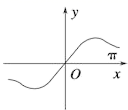 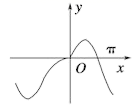 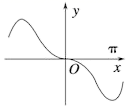 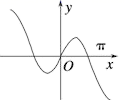 7．已知函数，若，则（    ）A．	B．	C．	D．8．已知的定义域为，则函数的定义域为 （ ）A．	B．	C．	D．9．曲线在点处的切线的倾斜角为（ ）A．30°	B．60°	C．45°	D．120°10．下列函数中，与函数有相同定义域的是A．	B．	C．	D．11．若，，，则( )A．	B．	C．	D．12．已知定义在上的奇函数满足，且在区间上是增函数，则( )A．	B．C．	D．二、填空题（每小题5分，共计20分）13．已知集合，，若则实数的值为________14．已知y=f(x)是奇函数，当x≥0时， ，则f(-8)的值是____.15．若函数的单调递增区间是，则=________.16．若函数在内有且只有一个零点，则在上的最大值与最小值的和为__________．三、解答题（第17题10分，其它每小题5分，共计70分）17．计算下列各式的值．（1）；（2）．18．已知集合,集合.（1）当时,求；（2）若,求实数的取值范围.19．已知命题；命题.（1）若命题p是命题q的充分条件，求m的取值范围；（2）当时，已知是假命题，是真命题，求x的取值范围.20．已知函数是定义在上的增函数，且满足，. （1）求；（2）求不等式的解集．21．已知幂函数为偶函数.（1）求的解析式；（2）若在上不是单调函数，求实数的取值范围.22．设函数.(1)若，求的单调区间；(2)若当时恒成立，求的取值范围．